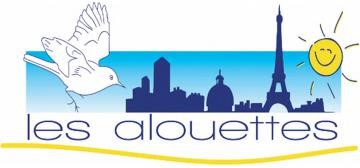 MouzaïaRV M° BotzarisNs sommes dans le quartier de la butte de Beauregard. Connu au XVII° pr ses moulins & ses points de vue, la butte a toujours attiré des artistes. L’autre nom de ce quartier est l’Amérique, & 2 explications s’affrontent. La 1°, à laquelle je crois peu, veut que des ouvriers rentrés en France après avoir fait fortune chez Tonton Sam se sont installés ici. L’autre dit que les carrières de plâtre de Paris ont servi à construire la Maison Blanche. Les carrières de gypse exploitées depuis MA  1872  exportaient un peu partout.Dès la fermeture des carrières, qui interdisaient des constructions solides, les 1° habitants furent des tire-laines, coupeurs de bourse, etc… qui vivaient ds des cabanes.  Mais dès que les carrières furent partiellement comblées, les ouvriers les remplacèrent.Maisons simples, 1 étage, très rarement 2, un jardinet devant & une cour derrière.Rue du Gal BrunetRue Compans  K Rozier 	 Gd mur peint 199374/76		Un portail ferme une ruelle bordée de maisons noyées ds la végétation. Rue de Bellevue, 1746Sur la droite, les immeubles impressionnants de la place des Fêtes. Côté gauche, une suite de villas qui sont les + anciennes du quartier. Elles ont toutes été construites en fonction d’un cahier des charges très srictes, car elles sont bâties sur des carrières. Comme le terrain est en pente, 1 seul étage. Rue Mouzaïa, faire  ½ tour & admirer les villas qui sembles accrochées les unes aux autres. Villa de BellevueLarges pavés au sol.Villa Sadi Carnot	Chats, merles & glycines.Villa Félix Faure	Notre ancien Pdt de la République que l’extase a occis. 5	Colombages rouges7	Volets bleus10	Façade bleue derrière le lilas.Rue de Mouzaïa  Rue de l’Egalité, 1899	Les rues de l’Egalité, Liberté & Fraternité percées pour le centenaire de Rév.se retrouvent sur une sorte de placette.Villa Alexandre Ribot, 1923Villa du Danube	Noter les belles proportions des maisons d’angle.Villa de la RenaissanceRue de Mouzaïa  -  14/11 au début	Mouzaïa est le nom d’une bataille entre Abdel Kader & le Gal Bugeaud en 1839Villa du ProgrèsVilla de Lorraine, ARRue de la Fraternité, 1899Les rues de l’Egalité, Liberté & Fraternité percées pour le centenaire de Rév.se retrouvent sur une sorte de placette.3	Chalet de style normand jouxtant l’œuvre de la Bouchée de Pain. 250 repas par jour.Place Rhin & Danube, 1875	Fin XIX°, 3 fois par semaine,  se tenaient sur cette place les marchés aux chevaux & aux fourrages. Ces marchés étaient pratiquement réservés aux Cies de transports publics.	Au milieu, statue réaliste de  1933, la Moissonneuse, & sur la droite, le lycée Diderot, le seul immeuble moderne du quartier. Ex hôpital pr enfants parti à l’Hôpital Bernard Debré.Rue du Gal Brunet46/48		Hameau du Danube, 1923. La seule villa du quartier en forme de boucle, avec un pavillon de gardien très fleuri. Zieuter les 2 pavillons qui encadrent le portail : balcons en ¼ de cercle muni d’une colonne centrale.24 maisons homogènes en symétrie, formes & matériaux. Soubassements en meulière, façades crépies pour la +part, décos en briques.	Villa Amalia, obligatoireVilla de FontenayVilla MarceauRue de la Liberté, 1899Rue de Mouzaïa9	Eglise St François d’Assise, 1914. Jolie2016 : À l'occasion des 90 ans de la paroisse, bénédiction des animaux et de leurs maîtres, Église en brique. Le clocher repose sur des piliers de 41m de haut à cause des carrières en sous-sol.Les architectes ont joué des teintes variées du matériau de construction pour obtenir un effet décoratif. À l’intérieur, haut et lumineux : grandes mosaïques 1930 et peintures murales de 1945. Chœur restauré en 2004. Autel et ambon réalisés en verre sur un podium en chêne en forme d’amande, mosaïque derrière l’autel..Erigée en 1914 26 à l’emplacement d’une simple crypte dédiée à saint Landry. Le quartier était alors en pleine expansion, & il lui fallait un lieu de culte. 12 ans plus tard, on consacre l’église à ossature de béton. Le sanctuaire est dédié à saint François d'Assise pour commémorer les sept cents ans de la création du tiers ordre de Saint-François.
             Malgré sa sobriété toute franciscaine, l’église est ornée de très belles fresques dans le chœur qui contrastent avec la blancheur des murs et les teintes foncées des plafonds. C'est une église très claire grâce à la suite de vitraux blancs au-dessus des bas-côtés.
            Enfin six vitraux modernes ornent des statues de la Vierge à l'Enfant et de saint François dans les bas-côtés. Le plafond, en ciment, imite les charpentes de bois. Et, bien sûr, l'ossature de l'édifice est en béton armé. Statue de saint François d'Assise mise en valeur par trois vitraux modernes dédiés aux étoiles, au Soleil et à la Lune. Cliquez sur les vitrauxMaître-autel en pierre, orné de mosaïques. Deux paons, symbole de la Résurrection, ornent le tabernacle de chaque côté.Villa MarceauRue du Gal BrunetSur la droite, jouxtant la banque située au coin, délicieuse terrasseVilla des Boers	Noter la terrasse de la 1° maison avec rambarde de feuilles de vigne en fer.Rue Michel Hidalgo, 1889Villa Rimbaud, ARVilla Jules LaforgueVilla Claude MonetRue François Pinton